DATUM: Sreda, 13. 5. 2020PREDMET: DRU RAZRED: 5. aSPOZNAVAMNAVODILA ZA DELOMOJI IZDELKIZGODOVINAZgodovinski viriDober dan!1. Pregled dela prejšnje ure.2. Ali je vse res?3. Spoznavanje učne snovi s pomočjo     učbenika.Pripravi:zvezek,učbenik.Preglej in ponovi o dobah prazgodovine.Odpri list Ali je vse res?Preberi in odgovori na vprašanja. Odgovore zapiši v zvezekNajprej zapiši naslov: Zgodovinski viriUporabi učbenik str. 80 in 81.Preberi učno snov.ZGODOVINAZgodovinski viriDober dan!1. Pregled dela prejšnje ure.2. Ali je vse res?3. Spoznavanje učne snovi s pomočjo     učbenika.Pripravi:zvezek,učbenik.Preglej in ponovi o dobah prazgodovine.Odpri list Ali je vse res?Preberi in odgovori na vprašanja. Odgovore zapiši v zvezekNajprej zapiši naslov: Zgodovinski viriUporabi učbenik str. 80 in 81.Preberi učno snov.4.  Odpri priponko: BESEDILO.Besedilo preberi. V zvezek naredi zapis po lastni presoji – lahko tudi v obliki miselnega vzorca.5. Za utrjevanjeUporabi učbenik str. 81 – Ponovi.Na vprašanja odgovarjaj ustno.NAMENI UČENJA – Učim se:O zgodovinskih virih.KRITERIJI USPEŠNOSTI                         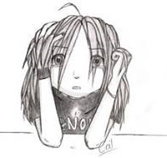 Uspešen/-a bom, ko bom:Poskusi s samostojnim oblikovanjem kriterijev.Uspešno delo ti želim.Učiteljica MajdaOVREDNOTI SVOJE DELO Kaj sem se danes učil/-a? Kaj mi je šlo dobro? Kako sem se počutil  v šoli doma? Bi kaj želel/-a predlagati?Zapiši – samoevalviraj – razmišljaj (Odgovarjaš na vprašanja vrednotenja svojega dela.)